CFGI - Trésorier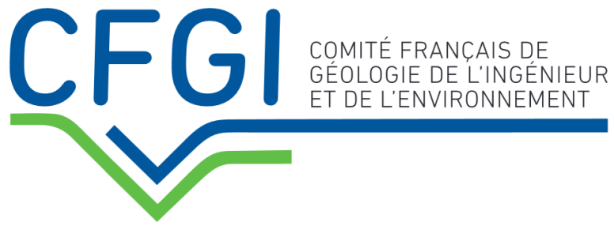 c/o Xavier DAUPLEY12, rue aux Plâtres60460 Précy-sur-Oisedemande d’adhésionmembre individuelnom (en capitales) : Prénom : Fonction : Adresse : Téléphone : courrier éléctronique :Je demande à être admis :Avec abonnement électronique à la revue de l’A.I.G.I (Bulletin of Engineering Geology and the Environment)Membre junior (étudiant) 			32 € Membre senior					53 € Membre demandeur d’emploi			32 € MembreSans abonnement						40 € Date :Le règlement peut être réalisé par virement (préférentiellement) sur le compte du CFGI (RIB ci‐dessous) ou par chèque à libeller exclusivement au nom du C.F.G.I. Merci de rappeler votre nom soit en objet du virement, soit au dos du chèque.Les correspondances sont à envoyer au trésorier.le comité français de géologie de l’ingénieur et de l’environnement (cfgi) constitue la branche française de l’association internationale de geologie de l’ingénieur et de l’environnement (aigi) affiliée à l’Union Internationale des Sciences Géologiques (UISG).Elle a pour but de promouvoir les études intéressant directement ou indirectement la géologie de l’ingénieur et d’en diffuser les résultats.En vue de la promotion de la recherche théorique et appliquée, l’action du Comité français de Géologie de l’Ingénieur s’exerce notamment par :l’organisation de conférences (en principe tous les 2 mois à son siège à Paris) et de congrès ;la participation de ses membres à des manifestations de même nature, organisées par d’autres groupements ;la diffusion de publications se rapportant à son sujet, ainsi que le Bulletin de l’Association Internationale de Géologie de l’Ingénieur et de l’Environnement (4 numéros par an).Le trésorier et le Conseil du CFGI seraient heureux de vous compter parmi les membres de leur association.Le trésorier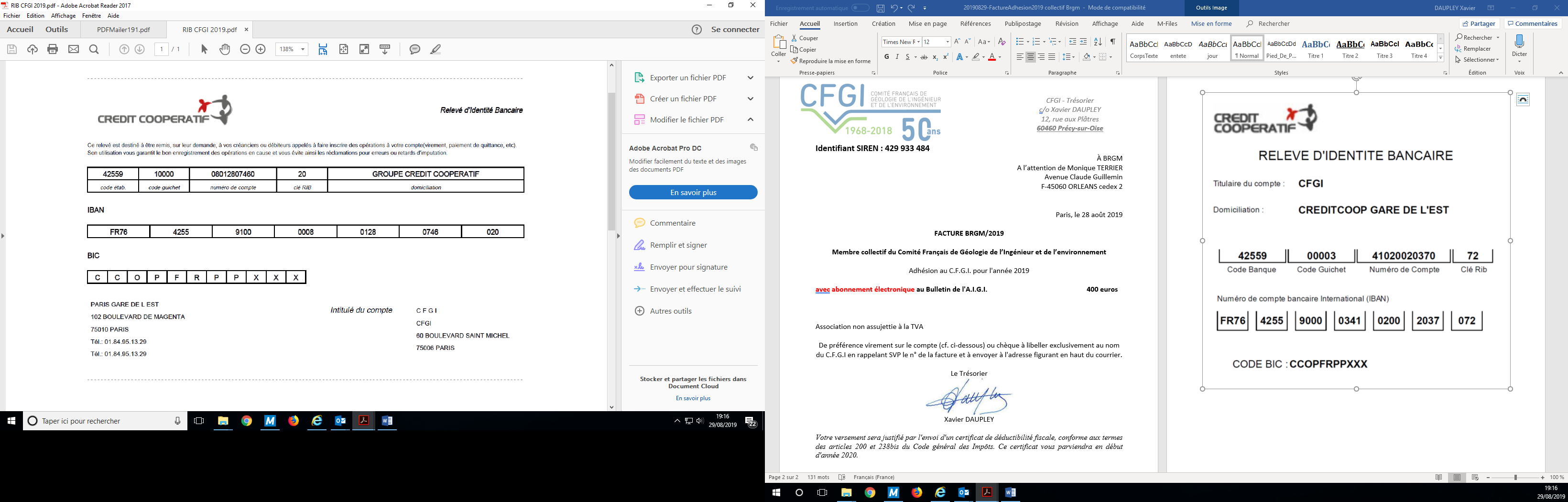 